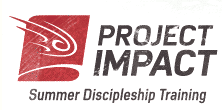 Dear Campus Ministry Director:Thank you for filling out a reference for Project Impact!  One of your students is applying for Project Impact-Denver for the coming summer. Project Impact is a missions opportunity for students to learn how to gain a variety of life skills. The primary focus is workplace evangelism. The staff of Project Impact will provide support and training in areas such as making disciples, evangelism training, small group life, and becoming the best employee possible.Would you please complete the following reference from and return it to us by ______________ ? We will greatly value your perspective. As a campus minister you will have insights that others may not have. Please help us understand the strengths, weaknesses and possibilities that this student could bring to Project Impact-Denver. If you have someone on your staff who may have more personal insight into this student’s qualifications, feel free to have them submit the reference form in your place.We want and need your honest opinion about this applicant.  Your answers will not be read by the applicant and will be kept confidential. Please feel free to call or write us about any questions you may have about the project, the applicant, or any of the questions on this form.Please go to FILE and select “SAVE AS” and save this reference to your computer.  We suggest you type your answers in the form rather than handwriting it. For the checked boxes, double-click on the box and the option to check or uncheck will appear.         If you e-mail the completed form, your e-mail address will be counted as your electronic signature.  If possible, we prefer emailed references.Email completed applications to: projectimpactcolorado@gmail.com with the Subject, “Reference for ____________________________________” OR Print and mail completed reference forms to: Project ImpactSean Richins1313 E University AveLas Cruces, NM 88001Please return completed references by February 1st, 2023.With sincere thanks,Project Impact 2023PROJECT IMPACT REFERENCE FORMReturn Reference to:  projectimpactcolorado@gmail.comTo what extent does this student identify with your ministry? Is he/she also involved in other campus ministries?To what extent does this student participate in your weekly ministry events? Please give examples.To what extent does this student buy in to your ministry’s DNA priorities? Please give examples.To what extent does this student consistently share the gospel with others?To what extent is this student involved in leading your ministry? Please give examples.To what extent, if any, does this student hinder the spiritual growth of other students? Through lifestyle? Character? Relationships? Beliefs?How has this student demonstrated a teachable spirit?To what extent would this student faithfully contribute to the dynamic of his/her small group at Project Impact?To what extent might this student hinder the dynamic of his/her small group at Project Impact?To what extent is this student qualified to effectively invest in and lead a small group of Project Impact students?To your knowledge does this person struggle with any social impairment that affects the way they communicate with those around them?REFERENCE CONTACT INFORMATIONREFERENCE CONTACT INFORMATIONREFERENCE CONTACT INFORMATIONREFERENCE CONTACT INFORMATIONREFERENCE CONTACT INFORMATIONREFERENCE CONTACT INFORMATIONREFERENCE CONTACT INFORMATIONREFERENCE CONTACT INFORMATIONREFERENCE CONTACT INFORMATIONREFERENCE CONTACT INFORMATIONREFERENCE CONTACT INFORMATIONREFERENCE CONTACT INFORMATIONREFERENCE CONTACT INFORMATIONREFERENCE CONTACT INFORMATIONREFERENCE CONTACT INFORMATIONREFERENCE CONTACT INFORMATIONTHIS REFERENCE IS FOR:THIS REFERENCE IS FOR:THIS REFERENCE IS FOR:THIS REFERENCE IS FOR:THIS REFERENCE IS FOR:THIS REFERENCE IS FOR:THIS REFERENCE IS FOR:THIS REFERENCE IS FOR:THIS REFERENCE IS FOR:THIS REFERENCE IS FOR:THIS REFERENCE IS FOR:THIS REFERENCE IS FOR:THIS REFERENCE IS FOR:THIS REFERENCE IS FOR:THIS REFERENCE IS FOR:THIS REFERENCE IS FOR:Last Name:Last Name:Last Name:Last Name:First Name:First Name:First Name:First Name:First Name:   Mr.
   Mrs.   Mr.
   Mrs.   Mr.
   Mrs.   Mr.
   Mrs.   Miss   Ms.   Miss   Ms.   M
   FHome Phone:()      ()      ()      ()      Cell Phone:Cell Phone:()      ()      ()      ()      Work/Other Phone:Work/Other Phone:Work/Other Phone:()      ()      Mailing Address:Mailing Address:Mailing Address:Mailing Address:Mailing Address:Mailing Address:CityCityCityCityStateStateStateZIP CodeZIP CodeZIP CodeE-Mail AddressE-Mail AddressHow long have you known the applicant? How long have you known the applicant? How long have you known the applicant? How long have you known the applicant? Relationship to ApplicantRelationship to Applicant Friend      Campus Minister      Senior Pastor      Youth Pastor      Employer/Former Employer              Friend      Campus Minister      Senior Pastor      Youth Pastor      Employer/Former Employer              Friend      Campus Minister      Senior Pastor      Youth Pastor      Employer/Former Employer              Friend      Campus Minister      Senior Pastor      Youth Pastor      Employer/Former Employer              Friend      Campus Minister      Senior Pastor      Youth Pastor      Employer/Former Employer              Friend      Campus Minister      Senior Pastor      Youth Pastor      Employer/Former Employer              Friend      Campus Minister      Senior Pastor      Youth Pastor      Employer/Former Employer              Friend      Campus Minister      Senior Pastor      Youth Pastor      Employer/Former Employer              Friend      Campus Minister      Senior Pastor      Youth Pastor      Employer/Former Employer              Friend      Campus Minister      Senior Pastor      Youth Pastor      Employer/Former Employer              Friend      Campus Minister      Senior Pastor      Youth Pastor      Employer/Former Employer              Friend      Campus Minister      Senior Pastor      Youth Pastor      Employer/Former Employer              Friend      Campus Minister      Senior Pastor      Youth Pastor      Employer/Former Employer              Friend      Campus Minister      Senior Pastor      Youth Pastor      Employer/Former Employer              Accountability Partner      Sunday School Teacher     Discipler/Mentor   Other _______________________________ Accountability Partner      Sunday School Teacher     Discipler/Mentor   Other _______________________________ Accountability Partner      Sunday School Teacher     Discipler/Mentor   Other _______________________________ Accountability Partner      Sunday School Teacher     Discipler/Mentor   Other _______________________________ Accountability Partner      Sunday School Teacher     Discipler/Mentor   Other _______________________________ Accountability Partner      Sunday School Teacher     Discipler/Mentor   Other _______________________________ Accountability Partner      Sunday School Teacher     Discipler/Mentor   Other _______________________________ Accountability Partner      Sunday School Teacher     Discipler/Mentor   Other _______________________________ Accountability Partner      Sunday School Teacher     Discipler/Mentor   Other _______________________________ Accountability Partner      Sunday School Teacher     Discipler/Mentor   Other _______________________________ Accountability Partner      Sunday School Teacher     Discipler/Mentor   Other _______________________________ Accountability Partner      Sunday School Teacher     Discipler/Mentor   Other _______________________________ Accountability Partner      Sunday School Teacher     Discipler/Mentor   Other _______________________________ Accountability Partner      Sunday School Teacher     Discipler/Mentor   Other _______________________________How well do you feel you know the applicant?       Not Well/Surface     Fairly well      Personal     Very PersonalHow well do you feel you know the applicant?       Not Well/Surface     Fairly well      Personal     Very PersonalHow well do you feel you know the applicant?       Not Well/Surface     Fairly well      Personal     Very PersonalHow well do you feel you know the applicant?       Not Well/Surface     Fairly well      Personal     Very PersonalHow well do you feel you know the applicant?       Not Well/Surface     Fairly well      Personal     Very PersonalHow well do you feel you know the applicant?       Not Well/Surface     Fairly well      Personal     Very PersonalHow well do you feel you know the applicant?       Not Well/Surface     Fairly well      Personal     Very PersonalHow well do you feel you know the applicant?       Not Well/Surface     Fairly well      Personal     Very PersonalHow well do you feel you know the applicant?       Not Well/Surface     Fairly well      Personal     Very PersonalHow well do you feel you know the applicant?       Not Well/Surface     Fairly well      Personal     Very PersonalHow well do you feel you know the applicant?       Not Well/Surface     Fairly well      Personal     Very PersonalHow well do you feel you know the applicant?       Not Well/Surface     Fairly well      Personal     Very PersonalHow well do you feel you know the applicant?       Not Well/Surface     Fairly well      Personal     Very PersonalHow well do you feel you know the applicant?       Not Well/Surface     Fairly well      Personal     Very PersonalHow well do you feel you know the applicant?       Not Well/Surface     Fairly well      Personal     Very PersonalHow well do you feel you know the applicant?       Not Well/Surface     Fairly well      Personal     Very PersonalApplicant’s ExperienceApplicant’s ExperienceApplicant’s ExperienceApplicant’s ExperienceApplicant’s ExperienceApplicant’s ExperienceApplicant’s ExperienceApplicant’s ExperienceApplicant’s ExperienceApplicant’s ExperienceApplicant’s ExperienceApplicant’s ExperienceApplicant’s ExperienceApplicant’s ExperienceApplicant’s ExperienceApplicant’s ExperienceIn your opinion, please indicate level of maturity the applicant has in the following areas:In your opinion, please indicate level of maturity the applicant has in the following areas:In your opinion, please indicate level of maturity the applicant has in the following areas:In your opinion, please indicate level of maturity the applicant has in the following areas:In your opinion, please indicate level of maturity the applicant has in the following areas:In your opinion, please indicate level of maturity the applicant has in the following areas:In your opinion, please indicate level of maturity the applicant has in the following areas:In your opinion, please indicate level of maturity the applicant has in the following areas:In your opinion, please indicate level of maturity the applicant has in the following areas:In your opinion, please indicate level of maturity the applicant has in the following areas:In your opinion, please indicate level of maturity the applicant has in the following areas:In your opinion, please indicate level of maturity the applicant has in the following areas:In your opinion, please indicate level of maturity the applicant has in the following areas:In your opinion, please indicate level of maturity the applicant has in the following areas:In your opinion, please indicate level of maturity the applicant has in the following areas:In your opinion, please indicate level of maturity the applicant has in the following areas:Christian MaturityChristian MaturityChristian Maturity Recent Convert Recent Convert Recent Convert Inconsistent Inconsistent Fairly Consistent  Fairly Consistent  Fairly Consistent  Fairly Consistent  Consistent  Consistent  No Opinion/Don’t Know No Opinion/Don’t KnowQuiet TimeQuiet TimeQuiet Time Recent Convert Recent Convert Recent Convert Inconsistent Inconsistent Fairly Consistent  Fairly Consistent  Fairly Consistent  Fairly Consistent  Consistent  Consistent  No Opinion/Don’t Know No Opinion/Don’t KnowEncouragement of others Encouragement of others Encouragement of others  Recent Convert Recent Convert Recent Convert Inconsistent Inconsistent Fairly Consistent  Fairly Consistent  Fairly Consistent  Fairly Consistent  Consistent  Consistent  No Opinion/Don’t Know No Opinion/Don’t KnowEvangelismEvangelismEvangelism Recent Convert Recent Convert Recent Convert Inconsistent Inconsistent Fairly Consistent  Fairly Consistent  Fairly Consistent  Fairly Consistent  Consistent  Consistent  No Opinion/Don’t Know No Opinion/Don’t KnowLeading WorshipLeading WorshipLeading Worship Recent Convert Recent Convert Recent Convert Inconsistent Inconsistent Fairly Consistent  Fairly Consistent  Fairly Consistent  Fairly Consistent  Consistent  Consistent  No Opinion/Don’t Know No Opinion/Don’t KnowLeading Small GroupsLeading Small GroupsLeading Small Groups Recent Convert Recent Convert Recent Convert Inconsistent Inconsistent Fairly Consistent  Fairly Consistent  Fairly Consistent  Fairly Consistent  Consistent  Consistent  No Opinion/Don’t Know No Opinion/Don’t KnowFollowing AuthorityFollowing AuthorityFollowing Authority Recent Convert Recent Convert Recent Convert Inconsistent Inconsistent Fairly Consistent  Fairly Consistent  Fairly Consistent  Fairly Consistent  Consistent  Consistent  No Opinion/Don’t Know No Opinion/Don’t KnowHonest and Open Honest and Open Honest and Open  Recent Convert Recent Convert Recent Convert Inconsistent Inconsistent Fairly Consistent  Fairly Consistent  Fairly Consistent  Fairly Consistent  Consistent  Consistent  No Opinion/Don’t Know No Opinion/Don’t KnowTeachable Teachable Teachable  Recent Convert Recent Convert Recent Convert Inconsistent Inconsistent Fairly Consistent  Fairly Consistent  Fairly Consistent  Fairly Consistent  Consistent  Consistent  No Opinion/Don’t Know No Opinion/Don’t KnowLiving with RoommatesLiving with RoommatesLiving with Roommates Recent Convert Recent Convert Recent Convert Inconsistent Inconsistent Fairly Consistent  Fairly Consistent  Fairly Consistent  Fairly Consistent  Consistent  Consistent  No Opinion/Don’t Know No Opinion/Don’t KnowConflict and clear relationshipsConflict and clear relationshipsConflict and clear relationships Recent Convert Recent Convert Recent Convert Inconsistent Inconsistent Fairly Consistent  Fairly Consistent  Fairly Consistent  Fairly Consistent  Consistent  Consistent  No Opinion/Don’t Know No Opinion/Don’t KnowTeam Work and Christian Expression of Faith of the ApplicantIn your experience, to what extent does the applicant exhibit or not exhibit the following characteristics: “humility,” “team player,” “servant,” “integrity,”?  Please feel free to give examples.Comment on the applicant’s character—especially in the areas of love for others, attitude, work ethic, and servanthood.  Please describe a few strengths of the applicant and how you perceive they might benefit their co-workers, small group, and the Project as a whole.Please describe a few weaknesses of the applicant and how you perceive they might affect their co-workers, small group, and the Project as a whole.Lifestyle/Personal IssuesLifestyle/Personal IssuesLifestyle/Personal IssuesThe following section may not pertain to your applicant.  However, we do want to know about any potential issues that may arise over the course of a stretching summer.  Please know that as you may have to share some information on personal and sensitive topics, any past problems with these areas will not necessarily prevent them from being accepted.  We are seeking to know if (A) It can be determined that their current convictions are strong and consistent with scripture and (B) A significant track record of an obedient Christian life has been established.   We believe that Jesus Christ can and does change lives.  Again, honestly answering these questions will not necessarily disqualify anyone from being accepted to this project.The following section may not pertain to your applicant.  However, we do want to know about any potential issues that may arise over the course of a stretching summer.  Please know that as you may have to share some information on personal and sensitive topics, any past problems with these areas will not necessarily prevent them from being accepted.  We are seeking to know if (A) It can be determined that their current convictions are strong and consistent with scripture and (B) A significant track record of an obedient Christian life has been established.   We believe that Jesus Christ can and does change lives.  Again, honestly answering these questions will not necessarily disqualify anyone from being accepted to this project.The following section may not pertain to your applicant.  However, we do want to know about any potential issues that may arise over the course of a stretching summer.  Please know that as you may have to share some information on personal and sensitive topics, any past problems with these areas will not necessarily prevent them from being accepted.  We are seeking to know if (A) It can be determined that their current convictions are strong and consistent with scripture and (B) A significant track record of an obedient Christian life has been established.   We believe that Jesus Christ can and does change lives.  Again, honestly answering these questions will not necessarily disqualify anyone from being accepted to this project.Are you aware of any (past or present) lifestyle or personal issues that might negatively affect the applicant, his or her ability to fulfill their responsibilities, the team, or the Project as a whole?  Please be a specific as possible.  (For instance: criminal record, addictions, issues of immorality, etc.)Are you aware of any (past or present) lifestyle or personal issues that might negatively affect the applicant, his or her ability to fulfill their responsibilities, the team, or the Project as a whole?  Please be a specific as possible.  (For instance: criminal record, addictions, issues of immorality, etc.)Are you aware of any (past or present) lifestyle or personal issues that might negatively affect the applicant, his or her ability to fulfill their responsibilities, the team, or the Project as a whole?  Please be a specific as possible.  (For instance: criminal record, addictions, issues of immorality, etc.)Please sign below indicating the information provided is true and accurate Please sign below indicating the information provided is true and accurate Please sign below indicating the information provided is true and accurate XSignatureDATE